Załącznik nr 9 do Ogłoszenia o naborze wniosków na operacje realizowane przez podmioty inne niż LGD w ramach poddziałania 19.2 
„Wsparcie na wdrażanie operacji w ramach strategii rozwoju lokalnego kierowanego przez społeczność” objętego Programem Rozwoju Obszarów Wiejskich na lata 2014-2020.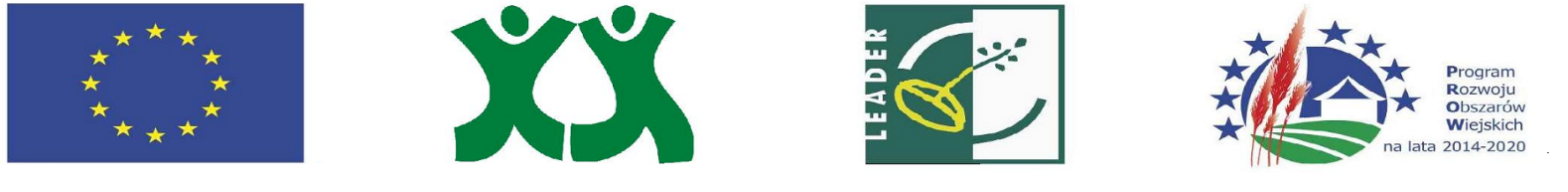 OŚWIADCZENIEo zobowiązaniu do zatrudnienia osoby z grupy defaworyzowanej  w zakresie rozwoju przedsiębiorczości na obszarze wiejskim objętym Lokalną Strategią Rozwoju Lokalnej Grupy Działania „Podgrodzie Toruńskie” przez podejmowanie działalności gospodarczejOświadczam, że w ramach realizacji operacji zobowiązuję się do utworzenia i utrzymania miejsca pracy przez 
2 lata (od dnia wypłaty drugiej transzy pomocy) dla osób z grupy defaworyzowanej :…………………………                            			     ….………………………………     Miejscowość, data						      Podpis Wnioskodawcy	Imię i nazwisko Wnioskodawcy(podmiotu ubiegającego się o przyznanie pomocy)Adres Wnioskodawcy(zgodnie z wnioskiem o przyznanie pomocy)Seria i numer dowodu tożsamości Wnioskodawcy (podmiotu ubiegającego się o przyznanie pomocy)Liczba nowo utworzonych miejsc pracy w wyniku realizacji operacji (w przeliczeniu na pełne etaty średnioroczne) …………………………………..